ANEXO I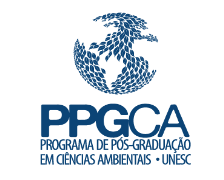 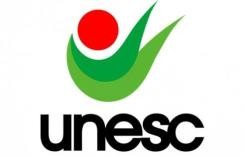 FORMULÁRIO DE INSCRIÇÃOEdital 11/2022/PPGCAProcesso de seleção para bolsa Modalidade II (Taxas Escolares) PROSUC/CAPES.Candidato: Nível:Ano de ingresso no curso: Professor Orientador: Solicito inscrição para o processo de seleção de candidato para bolsa Modalidade II (mensalidade de auxílio para custeio de taxas escolares), da Coordenação de Aperfeiçoamento de Pessoal de Nível Superior (CAPES), nos termos do Programa de Suporte à Pós-Graduação de Instituições Comunitárias de Educação Superior (PROSUC).Criciúma, ____ de ______________ de 2022.______________________________Assinatura do candidato/aUNIVERSIDADE DO EXTREMO SUL CATARINENSE (UNESC)PRÓ-REITORIA ACADÊMICADIRETORIA DE PESQUISA E PÓS-GRADUAÇÃOPROGRAMA DE PÓS-GRADUAÇÃO EM CIÊNCIAS AMBIENTAIS (PPGCA)Mestrado em Ciências AmbientaisDoutorado em Ciências Ambientais